Level One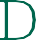 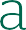 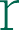 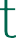 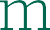 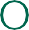 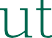 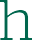 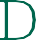 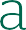 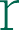 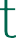 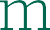 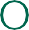 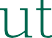 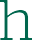 LEVEL TWO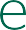 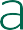 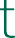 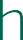 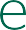 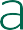 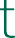 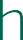 LEVEL THREEBelow Level threeMain Title Second TitleMonth, Day, Year 0:00 am – 0:00 pm Location, Room, City, StateOverview(Insert program description)Learning Outcome(s)(Insert learning outcome(s) statement.RegistrationThe registration fee is $X.
To register please visit the event website: go.d-h.org/ce-eventsFor registration questions, please call: (603) 653-1234 or email: clpd.support@hitchcock.org.
ACCREDITATIONDartmouth Health is accredited by the Accreditation Council for Continuing Medical Education to provide continuing medical education for physicians.Dartmouth Health designates this live activity for a maximum of X AMA PRA Category 1 Credits™. Physicians should claim only the credit commensurate with the extent of their participation in the activity.Dartmouth Health Nursing Continuing Education Council is accredited as a provider of nursing continuing professional development by the American Nurses Credentialing Center's Commission on Accreditation. This educational activity carries X contact hours.Register online: go.d-h.org/ce-eventsPlan of the DayTimeTimeActivity0:00Activity0:00Activity0:00Activity0:00Activity0:00Activity0:00Activity0:00Activity0:00Activity0:00Activity0:00